                                                                         ПЛАН – ПРОГРАММА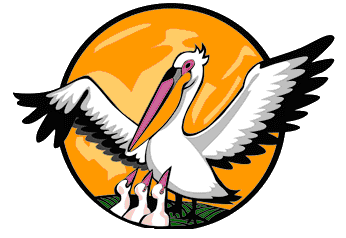 проведения городского конкурса «Педагог года – 2016»Пятница 12 февраляПонедельник 15 февраляВторник 16 февраляСреда 17 февраляЧетверг 18 февраляПятница 19 февраляМБУ ДО «ДД(Ю)Т15.30Открытие конкурсаМБДОУ № 5809.00– 12.30«Совместная деятельность взрослого с детьми»(музыкальный зал) «Лицей № 1»09.00-13.45«Урок»( 5 человек – 1 подгруппа)«Лицей № 1»09.00-12.45«Урок» (4 человека- 2 подгруппа)12.45 –13. 30– работа счетной комиссии13.30– 14.00 – заседание оргкомитета«Лицей № 1»10.00 – 11.00«Круглый стол»11.00 – 12.00работа счетной комиссии12.00 – 13.00 заседание оргкомитета, подведение итоговМБУ ДО «ДД(Ю)Т15.30Закрытие конкурсаМБУ ДО «ДД(Ю)Т15.30Открытие конкурса12.30 -14.00перерыв13.45 -14.15перерыв14.00 -14.30перерыв«Лицей № 1»10.00 – 11.00«Круглый стол»11.00 – 12.00работа счетной комиссии12.00 – 13.00 заседание оргкомитета, подведение итоговМБУ ДО «ДД(Ю)Т15.30Закрытие конкурсаМБУ ДО «ДД(Ю)Т15.30Открытие конкурса«Лицей № 1»14.00 – 17.00«Мастер – класс» - педагоги общеобразовательных организаций(6 человек)14.15 – 17.45«Мастер – класс» - педагоги общеобразовательных организаций и дошкольных образовательных организаций(7 человек)14.30– 18.00«Образовательный проект»«Лицей № 1»10.00 – 11.00«Круглый стол»11.00 – 12.00работа счетной комиссии12.00 – 13.00 заседание оргкомитета, подведение итоговМБУ ДО «ДД(Ю)Т15.30Закрытие конкурса